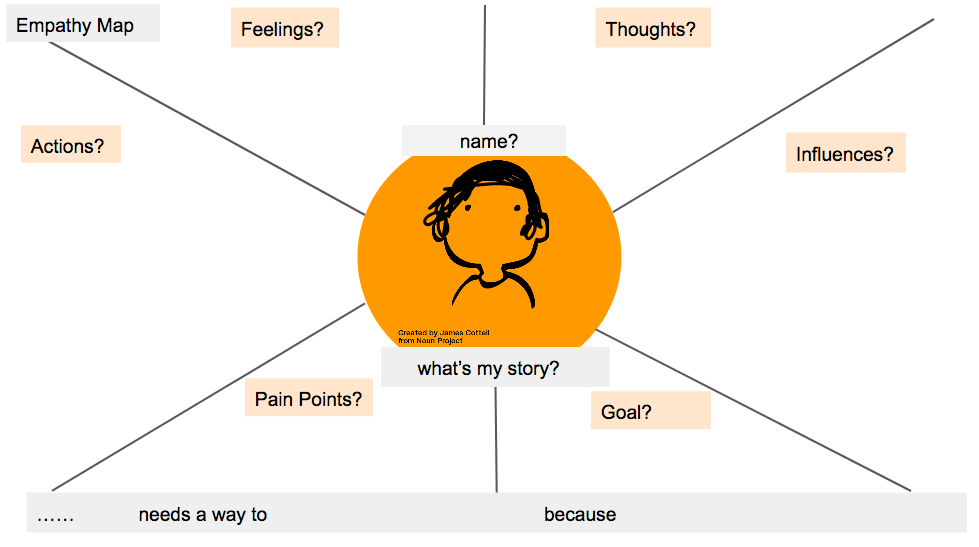 * What insights emerge as you look at your completed empathy map?* What does your learner NEED (based on the insights that have emerged)?* How would you complete the “point of view” statement above?  